Администрация Камышловского городского округаКОМИТЕТ ПО ОБРАЗОВАНИЮ, КУЛЬТУРЕ, СПОРТУ И ДЕЛАМ МОЛОДЕЖИ АДМИНИСТРАЦИИ КАМЫШЛОВСКОГО ГОРОДСКОГО ОКРУГА (Комитет по ОКС и ДМ администрации Камышловского городского округа)П Р И К А Зот 16.03.2020 N _____-ОДО проведении мероприятий, направленных на предупреждение и ограничение распространения на территории Камышловского городского округа новой коронавирусной инфекцииВ соответствии с постановлением Администрации Камышловкого городского округа от 16.03.2020 года № 173, протокола № 3 заседания межведомственной санитарно-противоэпидемической комиссии на территории Камышловского городского округа от 12 марта 2020 года, в целях недопущения распространения коронавирусной инфекции на территории Камышловского городского округа,ПРИКАЗЫВАЮ:1. Ограничить проведение массовых мероприятий в учреждениях, подведомственных Комитету по образованию, культуре, спорту и делам молодежи администрации на территории Камышловского городского округа (далее – Комитет) на период эпиднеблагополучия до особого распоряжения.2. Руководителям подведомственных учреждений Комитету:2.1. Обеспечить проведение комплекса противоэпидемических мероприятий по профилактике инфекций, с воздушно-капельным механизмом передачи (усиление дезинфекционного режима, проведение проветриваний и обеззараживания воздуха в помещениях бактерицидными/ультрафиолетовыми установками, масочный режим и др.) в соответствии с рекомендациями Федеральной службы по надзору в сфере защиты прав потребителей и благополучия человека от 13.03.2020 № 02/4146-2020-23.2.2. Организовать информирование сотрудников о мерах профилактики заболевания коронавирусной инфекции, ОРВИ и пневмоний.2.3. Принять меры к недопущению в работе лиц с симптомами ОРВИ.2.4. Ежедневно проводить контроль учета заболеваемости детей в образовательной организации.2.5. Провести анализ имеющихся в наличии рецеркуляторов в подведомственных учреждениях Комитету и при необходимости увеличить их количество в соответствии с имеющимися площадями.Срок до 20 марта 2020 года.3. Директору МКУ «Центр обеспечения деятельности городской системы образования» Сажаевой Н.Н. обеспечить мониторинг проведения санитарно-противоэпидемических мероприятий в подведомственных учреждениях в соответствии с формой (приложение).4. Контроль за выполнением данного приказа оставляю за собой.И.о. председателя Комитета                                               О.М. КузнецоваС приказом ознакомлены:           16.03.2020_________/Н.Н. Сажаева  16.03.2020______/ М.Э. Лавренцева/  16.03.2020______/В.А. Новиков /                               Чупина Ольга Викторовна 8(34375)2-39-72ПриложениеСведения о противоэпидемических мероприятиях по профилактике инфекций с воздушно-капельным механизмом передачи, проеденных в __________________________________________(наименование ОУ)16.03.2020________/С.А. Вильд/ 16.03.2020_______/И.Г. Третьякова/16.03.2020______/Л.А. Ковина/16.03.2020_______/Н.Н. Захарова/16.03.2020_______/Р.Р. Соколова/16.03.2020______ /С.А. Ремнева/16.03.2020______/Н.А Озерова/ 16.03.2020______/О.В. Шевелева/16.03.2020______/Н.А. Сенцова/ 16.03.2020______/С.Н. Авдюкова/16.03.2020______/С.И. Чернышова/16.03.2020______/О.Ю. Никифорова/16.03.2020______/Е.В. Барнякова/16.03.2020______/ Е.Г. Чистякова/16.03.2020_______/Т.М. Смертина/16.03.2020______ /С.А. Путинцева/16.03.2020______/Ю.В. Салихова/16.03.2020______/В.В. Прожерин/16.03.2020______/Ю.О. Олонцева/16.03.2020______/А.Е Гурин/16.03.2020______/Н.С.Маркова/16.03.2020______/ М.Н. Канева/16.03.2020______/ Т.В. Шевелева/Комплекс противоюпидемических мероприятийДата проведенияНаименование мероприятияПривлечено сотрудников, учащихся, родителейСанитарно-противоэпидемические мероприятияПрофилактическая  работа с педагогами и сотрудниками ОУПрофилактическая работа с обучающимисяПрофилактическая  работа с родителямиКоличество информаций, размещенной на сайте ОУЧисло бюллетеней, памяток, листовок, публикаций в СМИ   7Обеспеченность рециркуляторами бактерицидными лампами (облучателями)7Обеспеченность средствами индивидуальной защиты (индивидуальными масками для сотрудников/обучающихся).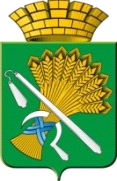 